التمغنطالتمغنط: هو اكساب مواد مثل الحديد او الفولاذ خصائص مغناطيسية. خصائص المغناطيس:للمغناطيس قطبان قطب شمالي و قطب جنوبي.له القدرة على جذب بعض المعادن.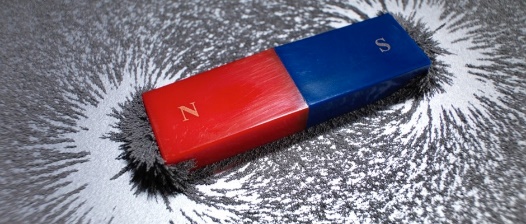 طرق صنع مغناطيس صناعيبالدلك: بدلك المعدن بمغناطيس باتجاه واحد.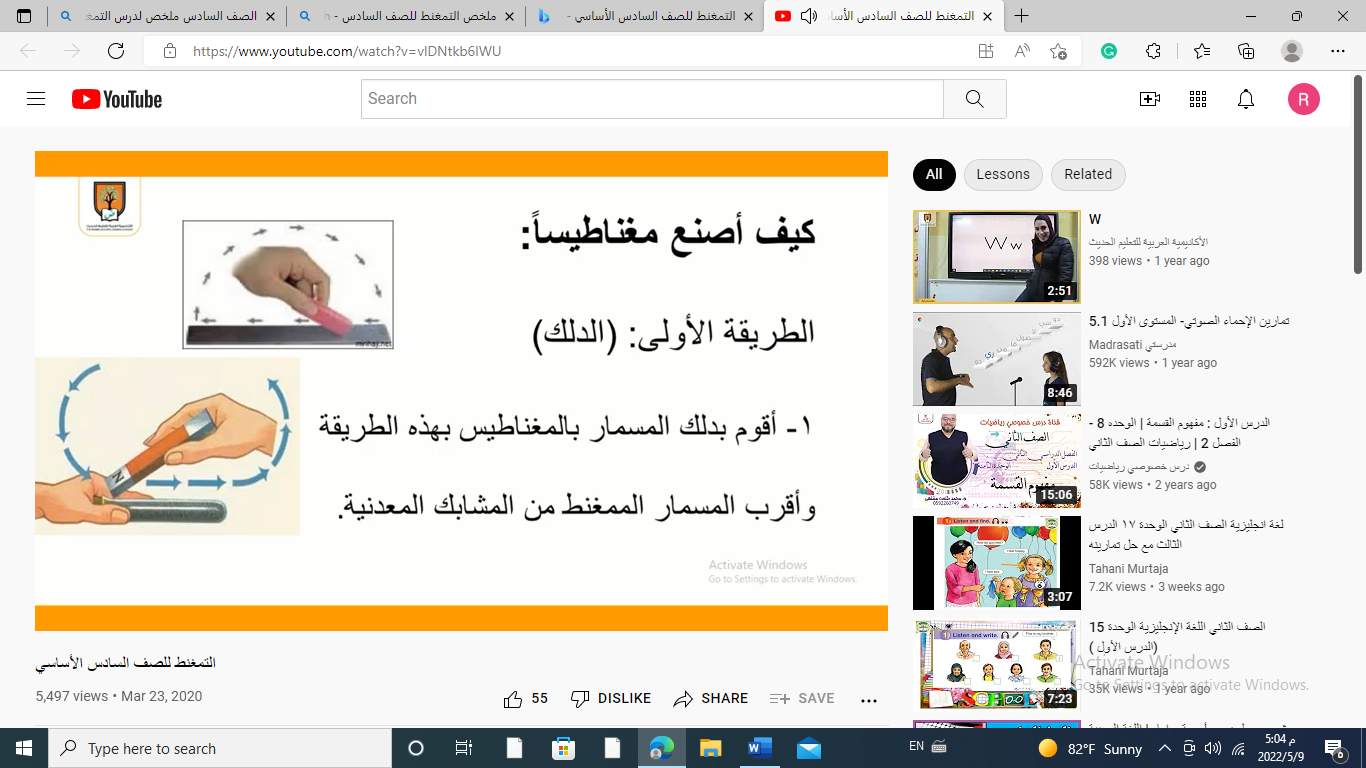 بالحث أو التاثير: تقريب مغناطيس من المعدن يؤثر على قدرته على التمغنط.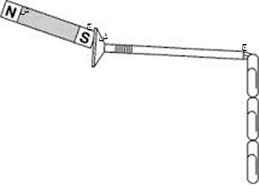 التيار الكهربائي: نستخدم بطارية و اسلاك و نصلها بالمعدن ليصبح قادرا على التمغنط.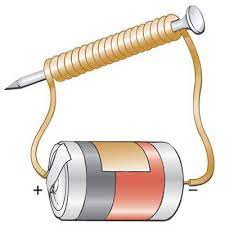 العوامل التي تؤثر على قوة المغناطيسنشاط: ايا من هذه المغانط اقوى و لماذا؟ عدد لفات الملف المغناطيسي:كلما زادت عدد اللفات زادت قوة المغناطيس.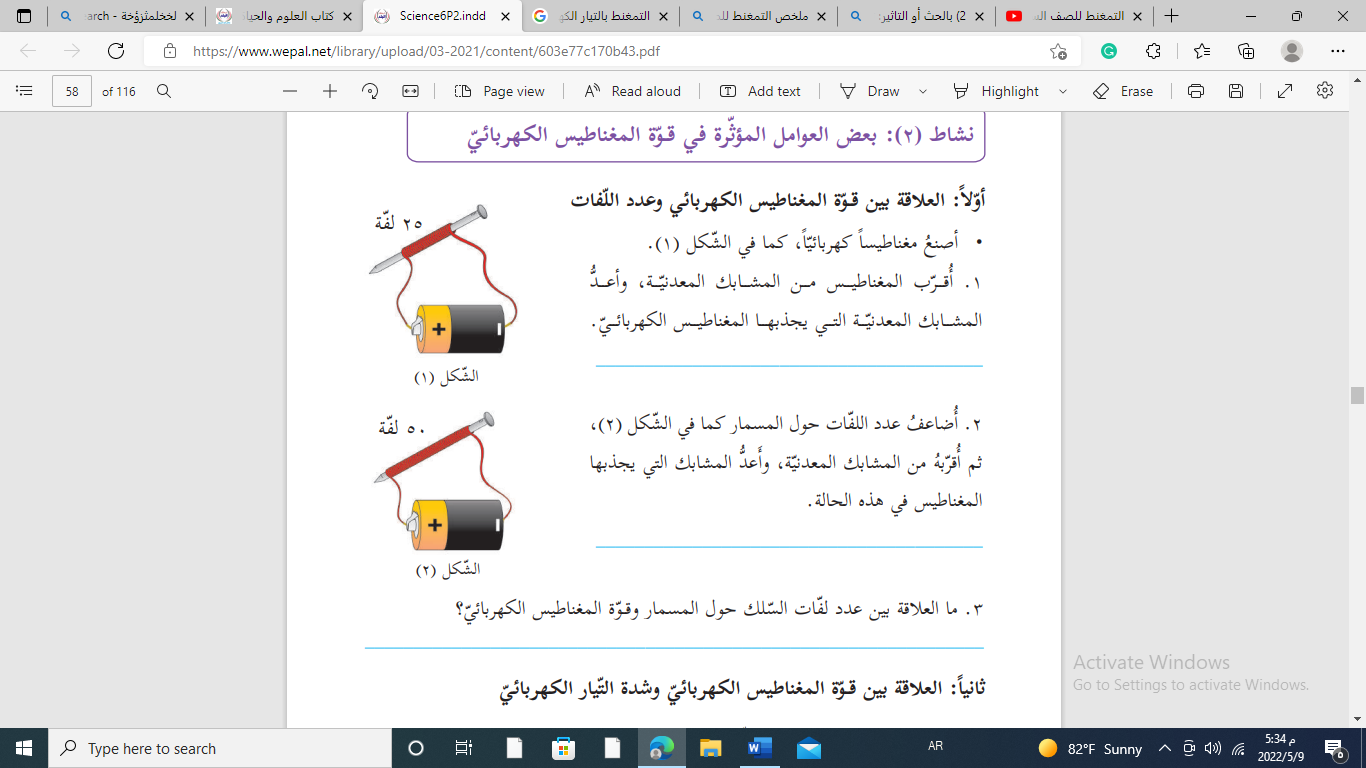 شدة التيار الكهربائي المار في الملف المغناطيسي:كلما زاد التيار الكهربائي زادت قوة المغناطيس. 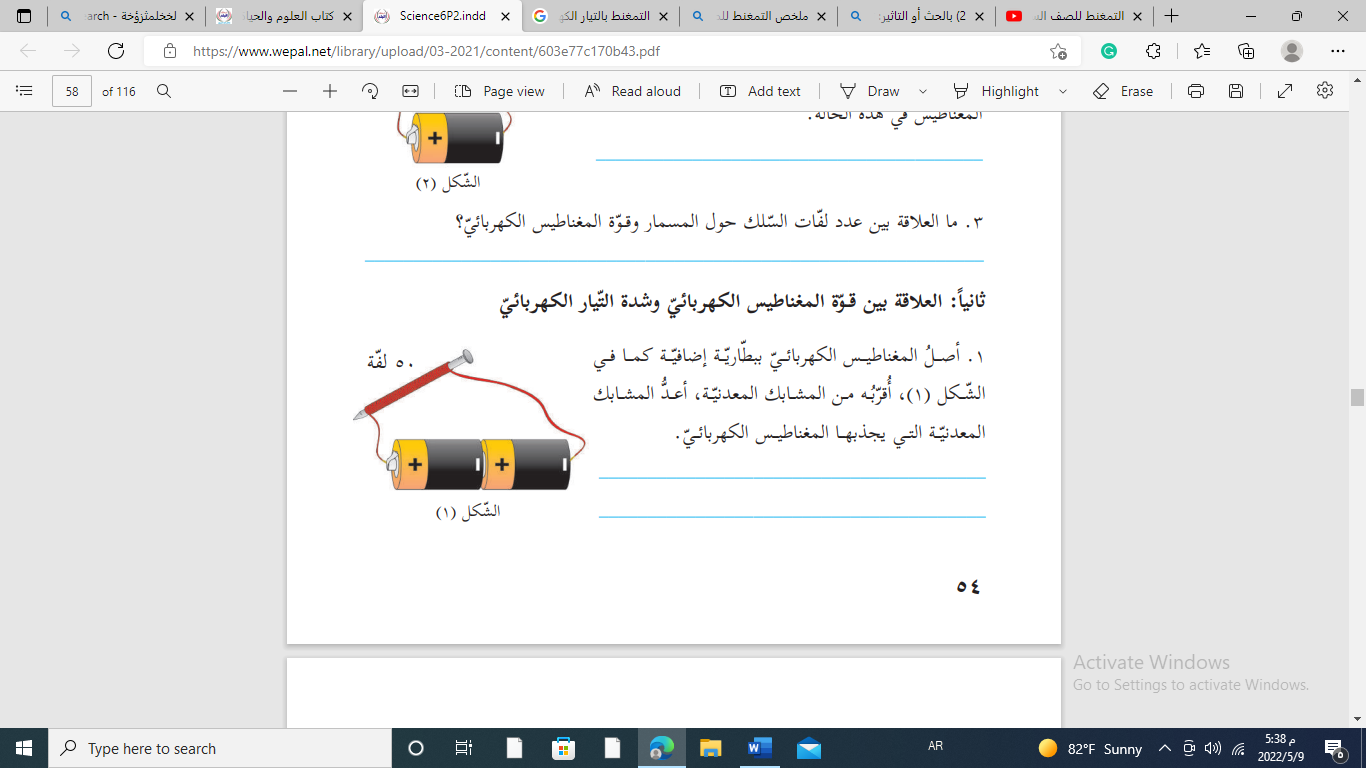 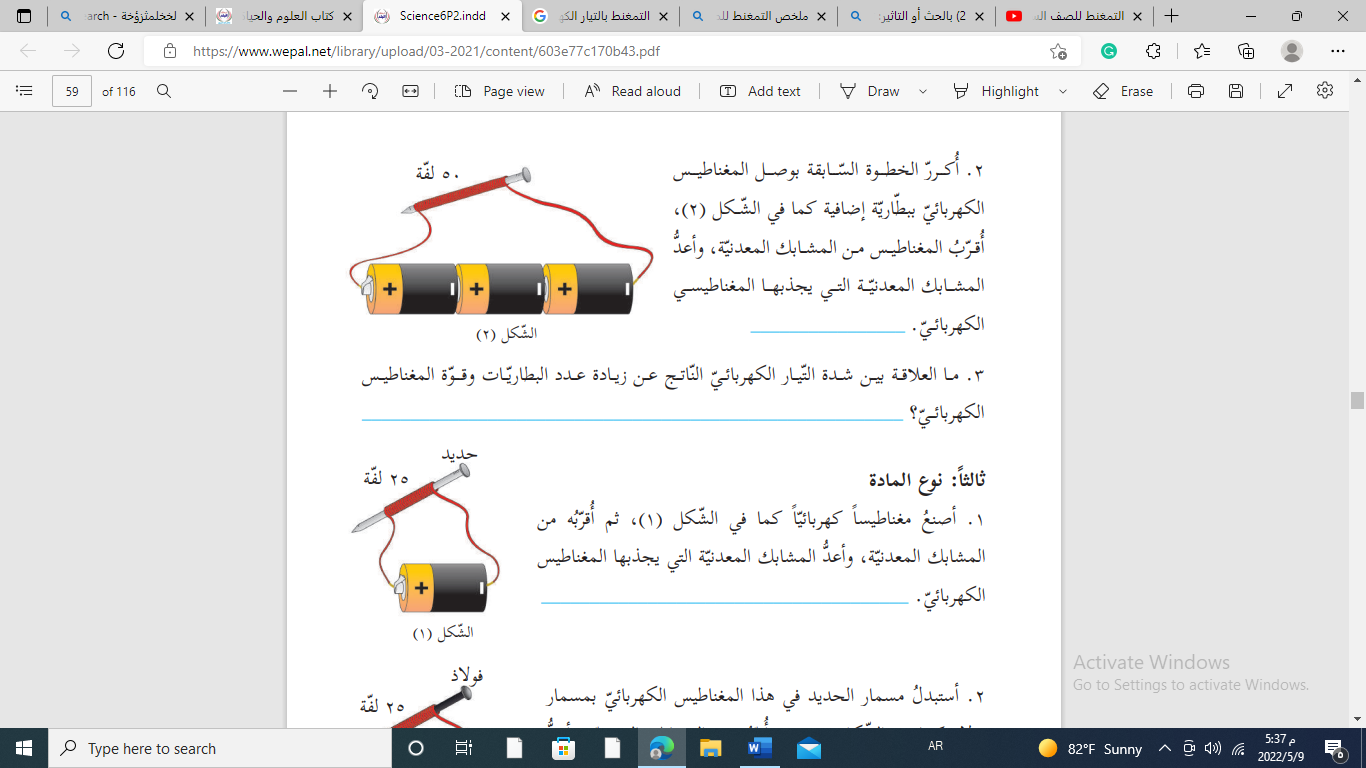 نوع المادة المستخدمة للمغناطيس:يؤدي وضع قلب حديدي في الملف اللولبي إلى زيادة مقدار المجال المغناطيسي الناتج عنه، أما عن الفولاذ فهو يُنتج مجالاً مغناطيسياً أضعف من القلب الحديدي.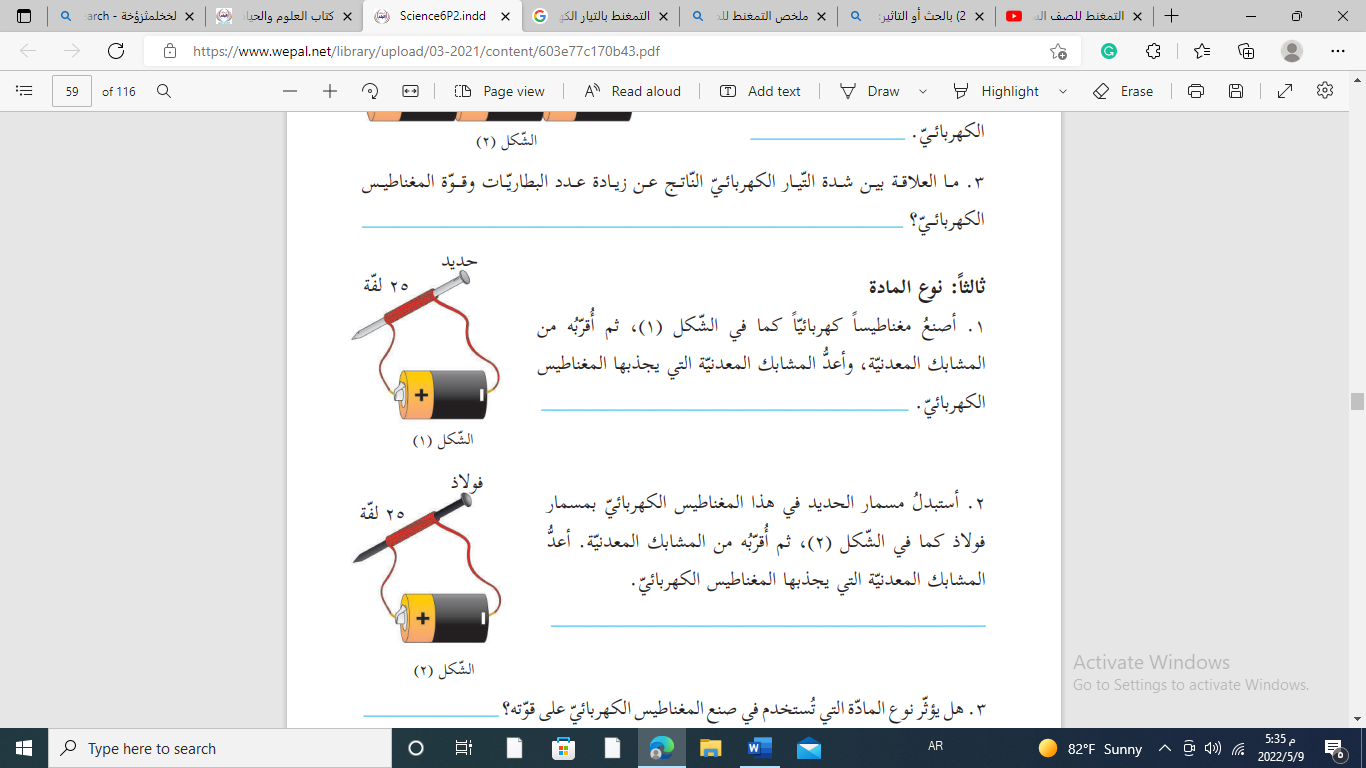 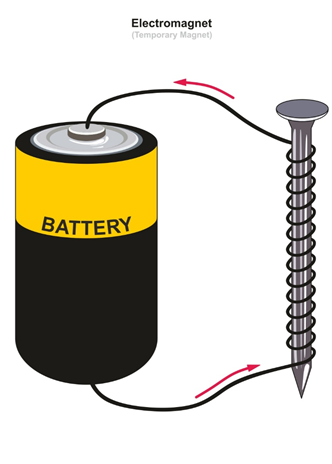 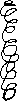 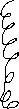 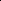 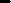 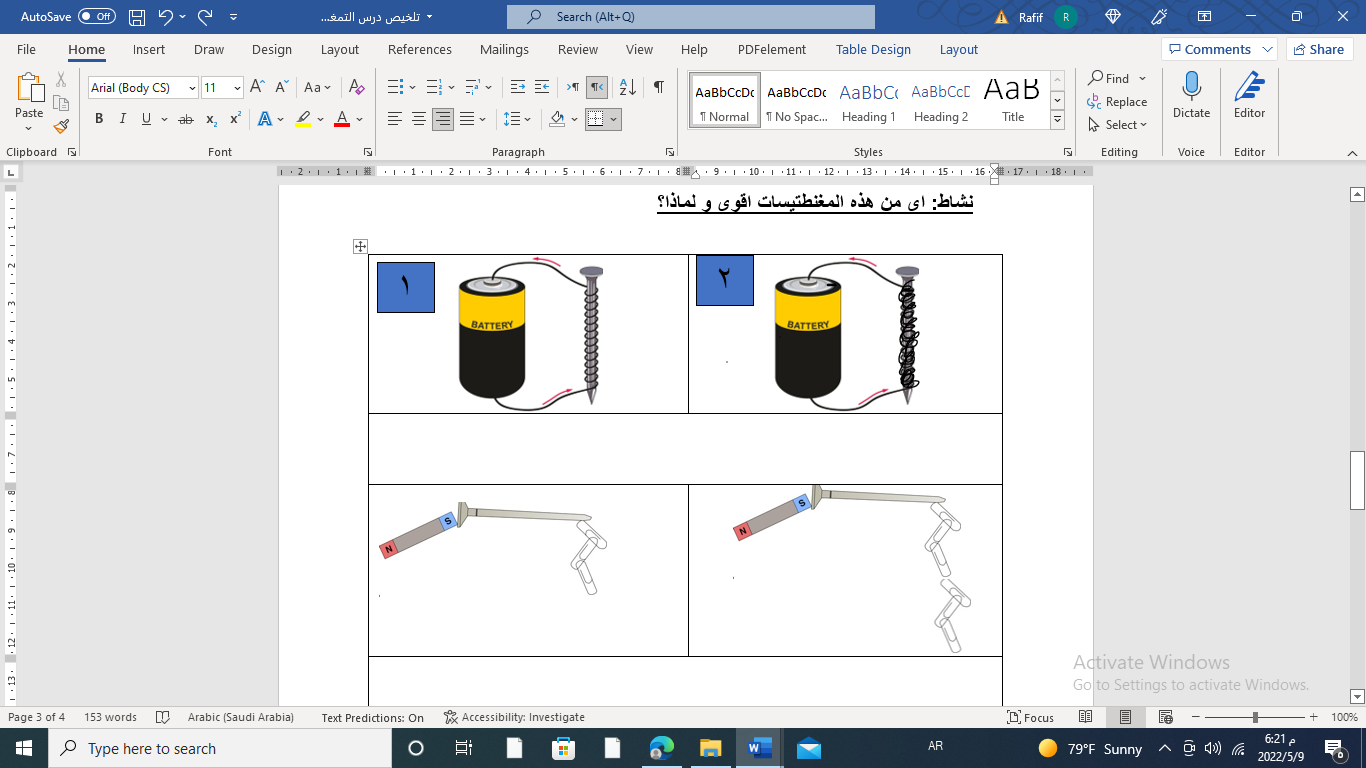 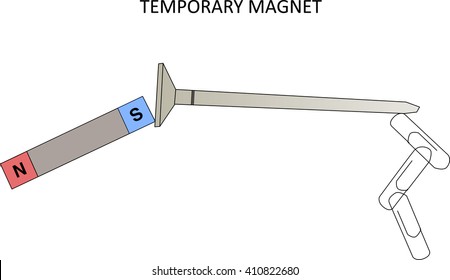 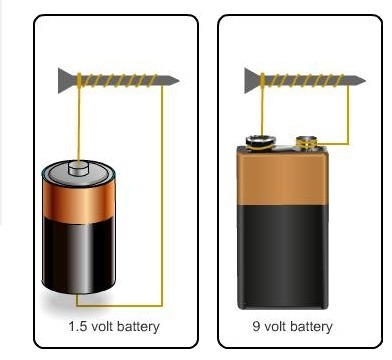 